[Sporządzona zgodnie z rozporządzeniem WE 1907/2006 (REACH) wraz z późn. zm.]Sekcja 1: Identyfikacja substancji/mieszaniny i identyfikacja przedsiębiorstwaSekcja 1: Identyfikacja substancji/mieszaniny i identyfikacja przedsiębiorstwa1.1 Identyfikator produktuNazwa handlowa:	Impregnat do KLINKIERU1.2Istotne zidentyfikowane zastosowania substancji lub mieszaniny oraz zastosowania odradzaneZastosowania zidentyfikowane:	środek impregnujący do klinkieru.Zastosowania odradzane:	nie określono.1.3Dane dotyczące dostawcy karty charakterystykiDystrybutor:	Onduline Polska Sp. z o.oAdres:	ul. Wojska Polskiego 3, 39-300 MielecTelefon/Fax:	22  651 85 08, 22 642 83 88 (godz. 8.00-16.00)Adres e-mail osoby odpowiedzialnej za kartę charakterystyki: handlowy@onduline.com.pl1.4Numer telefonu alarmowego112 (ogólny telefon alarmowy), 998 (straż pożarna), 999 (pogotowie medyczne)Sekcja 2:	Identyfikacja zagrożeńSekcja 2:	Identyfikacja zagrożeńSekcja 2:	Identyfikacja zagrożeń2.1Klasyfikacja substancji lub mieszaninyKlasyfikacja substancji lub mieszaninyAsp. Tox. 1 H304Połknięcie i dostanie się przez drogi oddechowe może grozić śmiercią. Asp. Tox. 1 H304Połknięcie i dostanie się przez drogi oddechowe może grozić śmiercią. 2.2Elementy oznakowaniaElementy oznakowaniaPiktogramy określające rodzaj zagrożenia i hasło ostrzegawczePiktogramy określające rodzaj zagrożenia i hasło ostrzegawcze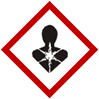 NIEBEZPIECZEŃSTWONazwy substancji umieszczone na etykiecieNazwy substancji umieszczone na etykiecieZawiera: 	węglowodory, C10-C13, n-alkany, izoalkany, cykliczne, < 2  % aromatycznych.Zawiera: 	węglowodory, C10-C13, n-alkany, izoalkany, cykliczne, < 2  % aromatycznych.Zwroty wskazujące rodzaj zagrożeniaZwroty wskazujące rodzaj zagrożeniaH304	Połknięcie i dostanie się przez drogi oddechowe może grozić śmiercią.H304	Połknięcie i dostanie się przez drogi oddechowe może grozić śmiercią.Zwroty wskazujące środki ostrożnościZwroty wskazujące środki ostrożnościP102	Chronić przed dziećmi.P280	Stosować rękawice ochronne/odzież ochronną/ochronę oczu/ochronę twarzy.P301+P310 	W PRZYPADKU POŁKNIĘCIA: natychmiast skontaktować się z OŚRODKIEM ZATRUĆ/ lekarzem.P331	NIE wywoływać wymiotów. P302+P352 	W PRZYPADKU KONTAKTU ZE SKÓRĄ: umyć dużą ilością wody z mydłem. P102	Chronić przed dziećmi.P280	Stosować rękawice ochronne/odzież ochronną/ochronę oczu/ochronę twarzy.P301+P310 	W PRZYPADKU POŁKNIĘCIA: natychmiast skontaktować się z OŚRODKIEM ZATRUĆ/ lekarzem.P331	NIE wywoływać wymiotów. P302+P352 	W PRZYPADKU KONTAKTU ZE SKÓRĄ: umyć dużą ilością wody z mydłem. Informacje uzupełniające na etykiecieInformacje uzupełniające na etykiecieEUH066 	Powtarzające się narażenie może powodować wysuszanie lub pękanie skóry. EUH208 	Zawiera trimetoksy(metylo)silan. Może powodować wystąpienie reakcji alergicznej.EUH066 	Powtarzające się narażenie może powodować wysuszanie lub pękanie skóry. EUH208 	Zawiera trimetoksy(metylo)silan. Może powodować wystąpienie reakcji alergicznej.2.3Inne zagrożeniaInne zagrożeniaProdukt nie zawiera substancji trwałych, wykazujących zdolność do bioakumulacji i toksycznych (PBT) 
i substancji bardzo trwałych i wykazujących bardzo dużą zdolność do bioakumulacji (vPvB).Produkt nie zawiera substancji trwałych, wykazujących zdolność do bioakumulacji i toksycznych (PBT) 
i substancji bardzo trwałych i wykazujących bardzo dużą zdolność do bioakumulacji (vPvB).Sekcja 3:	Skład/informacja o składnikachSekcja 3:	Skład/informacja o składnikach3.1SubstancjeNie dotyczy. 3.2Mieszaniny1) Klasyfikacja po uwzględnieniu uwagi P – substancja zawiera poniżej 0,1 % wag. benzenu2) Dodatkowy zwrot wskazujący rodzaj zagrożeniaPełen tekst zwrotów H przytoczony został w sekcji 16 karty.Sekcja 4:	Środki pierwszej pomocySekcja 4:	Środki pierwszej pomocy4.1Opis środków pierwszej pomocyW kontakcie ze skórą: zdjąć zanieczyszczoną odzież. Narażoną skórę spłukać obficie wodą z mydłem. W przypadku wystąpienia niepokojących objawów skonsultować się z lekarzem.W kontakcie z oczami: chronić niepodrażnione oko, wyjąć szkła kontaktowe. Zanieczyszczone oczy przepłukiwać dokładnie wodą o temperaturze 20-30 °C lub płynem fizjologicznym (np. 0,9 % chlorku soli 
lub 5 % glukozy) przynajmniej przez kilkanaście minut przy otwartych powiekach. Unikać silnego strumienia wody - ryzyko uszkodzenia rogówki. W przypadku wystąpienia niepokojących objawów skonsultować się 
z lekarzem okulistą.W przypadku spożycia: nie wywoływać wymiotów! Wypłukać usta wodą. Nigdy nie podawać niczego do ust osobie nieprzytomnej. Połknięcie i dostanie się przez drogi oddechowe może grozić śmiercią. Natychmiast skonsultować się z lekarzem, pokazać opakowanie lub etykietę.Po narażeniu drogą oddechową: wyprowadzić poszkodowanego na świeże powietrze, zapewnić ciepło i spokój. Skonsultować się z lekarzem w razie wystąpienia niepokojących dolegliwości.4.2Najważniejsze ostre i opóźnione objawy oraz skutki narażeniaW kontakcie ze skórą: zaczerwienienie, swędzenie, wysuszenie, pękanie skóry, niebezpieczeństwo absorpcji przez skórę, możliwe chwilowe podrażnienie.W kontakcie z oczami: możliwe zaczerwienienie, łzawienie, pieczenie.Po połknięciu: ból brzucha, mdłości, biegunka, wymioty. W przypadku wystąpienia wymiotów istnieje ryzyko aspiracji produktu do płuc i wystąpienia chemicznego zapalenia płuc, w skrajnych przypadkach śmierć.Po inhalacji: wysokie stężenia par produktu mogą spowodować osłabienie koncentracji, utratę apetytu, bóle i zawroty głowy. 4.3Wskazania dotyczące wszelkiej natychmiastowej pomocy lekarskiej i szczególnego postępowania z poszkodowanymDecyzję o sposobie postępowania ratunkowego podejmuje lekarz po dokładnej ocenie stanu poszkodowanego. Leczenie objawowe. Osoby narażone na działanie produktu pozostawić pod opieką lekarską przez 48 h (możliwość wystąpienia objawów z opóźnieniem).Sekcja 5:	Postępowanie w przypadku pożaruSekcja 5:	Postępowanie w przypadku pożaru5.1Środki gaśniczeOdpowiednie środki gaśnicze: piana gaśnicza odporna na działanie alkoholi, CO2, proszki gaśnicze, rozproszony strumień wody. Niewłaściwe środki gaśnicze: zwarty strumień wody – niebezpieczeństwo rozprzestrzenienia pożaru.5.2Szczególne zagrożenia związane z substancją lub mieszaninąPodczas spalania mogą tworzyć się szkodliwe gazy zawierające m.in. tlenki węgla oraz inne niezidentyfikowane produkty rozkładu termicznego. Unikać wdychania produktów spalania, mogą stwarzać zagrożenie dla zdrowia.5.3Informacje dla straży pożarnejNarażone na działanie ognia pojemniki chłodzić z bezpiecznej odległości rozpylonym strumieniem wody. Zbierać zużyte środki gaśnicze. Nie dopuścić do przedostania się ich do wód powierzchniowych, gruntowych oraz gleby. Stosować środki ochrony ogólnej typowe w przypadku pożaru. Nie należy przebywać w zagrożonej ogniem strefie bez odpowiedniego ubrania odpornego na chemikalia i aparatu do oddychania z niezależnym obiegiem powietrza. Zapewnić odpowiednią wentylację.Sekcja 6: Postępowanie w przypadku niezamierzonego uwolnienia do środowiskaSekcja 6: Postępowanie w przypadku niezamierzonego uwolnienia do środowiska6.1Indywidualne środki ostrożności, wyposażenie ochronne i procedury w sytuacjach awaryjnychOgraniczyć dostęp osób postronnych do obszaru awarii do czasu zakończenia odpowiednich operacji oczyszczania. Dopilnować, aby usuwanie awarii i jej skutków przeprowadzał wyłącznie przeszkolony personel. W przypadku dużych wycieków odizolować zagrożony obszar. Stosować środki ochrony indywidualnej. Unikać zanieczyszczenia oczu i skóry. Zapewnić odpowiednią wentylację. Nie wdychać par produktu.6.2Środki ostrożności w zakresie ochrony środowiskaW przypadku uwolnienia większych ilości produktu należy poczynić kroki w celu niedopuszczenia 
do rozprzestrzenienia się w środowisku naturalnym. Powiadomić odpowiednie służby ratownicze.6.3Metody i materiały zapobiegające rozprzestrzenianiu się skażenia i służące do usuwania skażeniaUszkodzone opakowanie umieścić w opakowaniu zastępczym. Uwolniony produkt zebrać za pomocą materiałów wchłaniających ciecze (np. piasek, trociny, ziemia okrzemkowa, uniwersalne substancje wiążące, krzemionka itp.) i umieścić w oznakowanych pojemnikach. W przypadku dużych uwolnień produktu, wycieki obwałować, przepompować do odpowiednio oznakowanych pojemników i potraktować jako odpad. Zanieczyszczone miejsca zmyć dużą ilością wody z łagodnym detergentem. Nie stosować rozpuszczalników 
ani rozcieńczalników. 6.4Odniesienia do innych sekcjiPostępowanie z odpadami produktu – patrz sekcja 13. Środki ochrony indywidualnej – patrz sekcja 8.Sekcja 7: Postępowanie z substancjami i mieszaninami oraz ich magazynowanieSekcja 7: Postępowanie z substancjami i mieszaninami oraz ich magazynowanie7.1Środki ostrożności dotyczące bezpiecznego postępowaniaPracować zgodnie z zasadami bezpieczeństwa i higieny. W czasie pracy nie jeść, nie pić, nie palić. Unikać kontaktu z oczami i skórą. Stosować środki ochrony indywidualnej. Przed przerwą i po zakończeniu pracy umyć ręce. Nie wdychać par i mgieł produktu Zapewnić właściwą wentylację. Zanieczyszczoną/nasiąkniętą odzież przechowywać z dala od źródeł ciepła. Stosować zgodnie z przeznaczeniem. Nieużywane pojemniki trzymać szczelnie zamknięte. Pojemnik po otwarciu uszczelnić i przechowywać w pozycji pionowej w celu uniknięcia wycieku. 7.2Warunki bezpiecznego magazynowania, w tym informacje dotyczące wszelkich wzajemnych niezgodnościPrzechowywać tylko w oryginalnych, szczelnie zamkniętych opakowaniach w suchym i dobrze wentylowanym miejscu. Nie przechowywać razem z artykułami żywnościowymi i paszami dla zwierząt. Trzymać z dala od otwartego ognia, gorących powierzchni, chronić przed światłem słonecznym. Nie przechowywać 
z materiałami niekompatybilnymi (patrz także podsekcja 10.3-10.5). Zalecany materiał do przechowywania: teflon, polietylen, polipropylen, polietylen, stal węglowa, stal kwasoodporna. Materiał odradzany: kauczuk naturalny, kauczuk butylowy, EPDM, polistyren.7.3Szczególne zastosowanie(-a) końcoweBrak zastosowań innych niż wymienione w podsekcji 1.2.Sekcja 8:	Kontrola narażenia/środki ochrony indywidualnejSekcja 8:	Kontrola narażenia/środki ochrony indywidualnej8.1Parametry dotyczące kontroliProdukt nie zawiera w swoim składzie komponentów podlegających kontroli narażenia w miejscu pracy (podstawa prawna: Dz. U. 2014, poz. 817 wraz z późn. zm.).Wartości DNEL dla trimetoksy(metylo)silanu [CAS 1185-55-3]8.2 Kontrola narażeniaPrzestrzegać ogólnych zasad bezpieczeństwa i higieny. W miejscu pracy należy zapewnić wentylację ogólną i/lub miejscową. Podczas pracy nie jeść, nie pić i nie palić tytoniu. Przed przerwą i po zakończeniu pracy umyć ręce. Unikać zanieczyszczenia oczu i skóry. Zanieczyszczone partie ciała zmyć dokładnie wodą. Stosować kremy ochronne do rąk.Ochrona rąk i ciałaStosować rękawice ochronne odporne na działanie produktu. W przypadku krótkotrwałego kontaktu stosować rękawice ochronne o poziomie skuteczności 2 lub większym (czas przebicia > 30 minut). W przypadku długotrwałego kontaktu stosować rękawice ochronne o poziomie skuteczności 6 (czas przebicia > 480 minut). Nosić odzież ochronną. W zależności od wykonywanego zadania należy stosować ubiór ochronny, odpowiedni do potencjalnego zagrożenia. Przy stosowaniu rękawic ochronnych w kontakcie z produktami chemicznymi należy pamiętać o tym, że podane poziomy skuteczności i odpowiadające im czasy przebicia nie oznaczają rzeczywistego czasu ochrony na danym stanowisku pracy, gdyż na tę ochronę wpływa wiele czynników, jak np. temperatura, oddziaływanie innych substancji itp. Zaleca się natychmiastową wymianę rękawic, jeśli wystąpią jakiekolwiek oznaki ich zużycia, uszkodzenia lub zmiany w wyglądzie (kolorze, elastyczności, kształcie). Należy przestrzegać instrukcji producenta nie tylko w zakresie stosowania rękawic, ale również przy ich czyszczeniu, konserwacji i przechowywaniu. Ważny jest również prawidłowy sposób zdejmowania rękawic tak, aby uniknąć zanieczyszczenia rąk podczas wykonywania tej czynności.Ochrona oczuNosić szczelne okulary ochronne w przypadku ryzyka zanieczyszczenia oczu.Ochrona dróg oddechowychW przypadku odpowiedniej wentylacji nie jest wymagana. W przypadku niedostatecznej wentylacji stosować maskę/półmaskę z pochłaniaczem par organicznych. Właściwie dopasowany aparat oddechowy, wyposażony w filtr (pochłaniacz) powietrza, zgodny z zatwierdzoną normą powinien być noszony, kiedy ocena ryzyka wskazuje, że jest to konieczne. Wybór maski oddechowej powinien być dokonany na podstawie znanego lub oczekiwanego poziomu ekspozycji, niebezpieczeństwa produktu i limitów bezpieczeństwa pracy wybranej maski.Stosowane środki ochrony indywidualnej muszą spełniać wymagania zawarte w rozporządzeniu MG z dnia 21 grudnia 
2005 r. (Dz. U. Nr 259, poz. 2173) oraz dyrektywy 89/686/WE (wraz z późn. zm.). Pracodawca obowiązany jest zapewnić środki ochrony odpowiednie do wykonywanych czynności oraz spełniające wszystkie wymagania jakościowe, w tym również ich konserwację i oczyszczanie.Kontrola narażenia środowiskaNie należy dopuścić do przedostania się dużych ilości produktu do wód gruntowych, kanalizacji, ścieków lub gleby. Ewentualne emisje z układów wentylacyjnych i urządzeń procesowych powinny być sprawdzane w celu określenia ich zgodności z wymogami prawa o ochronie środowiska.Sekcja 9:	Właściwości fizyczne i chemiczneSekcja 9:	Właściwości fizyczne i chemiczne9.1Informacje na temat podstawowych właściwości fizycznych i chemicznychstan skupienia:				cieczbarwa:					bezbarwnazapach:					charakterystyczny dla węglowodorówpróg zapachu:				nie oznaczono wartość pH:				nie oznaczonotemperatura topnienia/krzepnięcia:		< 20 °C (dane dla głównego składnika)początkowa temperatura wrzeniai zakres temperatury wrzenia:		175-225 °C (dane dla głównego składnika)temperatura zapłonu: 			> 60 °Cszybkość parowania:			nie oznaczonopalność (ciała stałego, gazu):		nie dotyczygórna/dolna granica wybuchowości:	nie oznaczonoprężność par:				nie oznaczonogęstość par:				nie oznaczonogęstość:					0,8 g/cm3 (dane dla głównego składnika)rozpuszczalność:				rozpuszcza się w rozpuszczalnikach organicznych; 					rozpuszczalność w wodzie: 10 mg/l (główny składnik)współczynnik podziału: n-oktanol/woda:	nie oznaczonotemperatura samozapłonu:		nie oznaczonotemperatura rozkładu:			nie oznaczono właściwości wybuchowe:			nie wykazujewłaściwości utleniające:			nie wykazujelepkość kinematyczna:			< 20 mm2/s9.2Inne informacjeBrak dodatkowych wyników badań.Sekcja 10:	Stabilność i reaktywnośćSekcja 10:	Stabilność i reaktywność10.1Reaktywność Brak danych na temat reaktywności produktu. 10.2Stabilność chemicznaPrzy prawidłowym użytkowaniu i przechowywaniu produkt jest stabilny.10.3Możliwość występowania niebezpiecznych reakcjiNie są znane niebezpieczne reakcje.10.4Warunki, których należy unikaćUnikać źródeł ciepła, bezpośredniego nasłonecznienia i nadmiernego ogrzewania.10.5Materiały niezgodneSilne kwasy, zasady, utleniacze, reduktory.10.6Niebezpieczne produkty rozkładuNie są znane niebezpieczne produkty rozkładu.Sekcja 11:	Informacje toksykologiczneSekcja 11:	Informacje toksykologiczne11.1Informacje dotyczące skutków toksykologicznych Informacje dotyczące ostrych i/lub opóźnionych skutków narażenia zostały określone na podstawie informacji o klasyfikacji produktu oraz/lub badań toksykologicznych oraz wiedzy i doświadczeń producenta. Toksyczność komponentówwęglowodory, C10-C13, n-alkany, izoalkany, cykliczne, < 2 % aromatycznychLD50 (droga pokarmowa, szczur)	> 5000 mg/kg (metoda OECD 401, 403)LD50 (skóra, królik)		> 2000 mg/kgLD50 (skóra, szczur)		> 5000 mg/kg (metoda OECD 402)LC50 (inhalacja, szczur)		> 5000 mg/l/4 h (metoda OECD 403) Toksyczność mieszaninyToksyczność ostraW oparciu o dostępne dane, kryteria klasyfikacji nie są spełnione.Działanie żrące/drażniące na skóręW oparciu o dostępne dane, kryteria klasyfikacji nie są spełnione. Poważne uszkodzenie oczu/działanie drażniące na oczyW oparciu o dostępne dane, kryteria klasyfikacji nie są spełnione. Działanie uczulające na drogi oddechowe lub skóręW oparciu o dostępne dane, kryteria klasyfikacji nie są spełnione.Działanie mutagenne na komórki rozrodczeW oparciu o dostępne dane, kryteria klasyfikacji nie są spełnione.Działanie rakotwórczeW oparciu o dostępne dane, kryteria klasyfikacji nie są spełnione.Szkodliwe działanie na rozrodczośćW oparciu o dostępne dane, kryteria klasyfikacji nie są spełnione.Działanie toksyczne na narządy docelowe – narażenie jednorazoweW oparciu o dostępne dane, kryteria klasyfikacji nie są spełnione.Działanie toksyczne na narządy docelowe – narażenie powtarzaneW oparciu o dostępne dane, kryteria klasyfikacji nie są spełnione.Zagrożenie spowodowane aspiracjąZe względu na niską lepkość, produkt w wyniku połknięcia lub w następstwie wymiotów może bezpośrednio przenikać do płuc i powodować poważne uszkodzenie płuc (zachłystowe zapalenia płuc). Połknięcie produktu 
i dostanie się przez drogi oddechowe może grozić śmiercią.Inne zagrożeniaPowtarzające się narażenie może powodować wysuszanie lub pękanie skóry. Długotrwałe narażenie 
na działanie produktu może negatywnie wpływać na funkcjonowanie wątroby, nerek, centralnego układu nerwowego. Sekcja 12:	Informacje ekologiczneSekcja 12:	Informacje ekologiczne12.1ToksycznośćToksyczność komponentówwęglowodory, C10-C13, n-alkany, izoalkany, cykliczne, < 2 % aromatycznychToksyczność dla ryb:	LL50	> 1000 mg/l/96 h	LL0	100 mg/l/96 h (metoda OECD 203)Toksyczność dla skorupiaków:	LL50	> 1000 mg/l/48 h	EC0	1000 mg/l/48 h (metoda OECD 202)Toksyczność dla alg:	EL50	> 1000 mg/l/72 h	NOELR	> 1000 mg/l/72 h (metoda OECD 201)Toksyczność mieszaninyProdukt nie jest klasyfikowany jako stwarzający zagrożenie dla środowiska.12.2Trwałość i zdolność do rozkładuBrak szczegółowych danych dla mieszaniny. Dane dla komponentów:węglowodory, C10-C13, n-alkany, izoalkany, cykliczne, < 2 % aromatycznychBiodegradacja: łatwo ulega biodegradacji.12.3Zdolność do bioakumulacjiDane dla komponentów:węglowodory, C10-C13, n-alkany, izoalkany, cykliczne, < 2 % aromatycznychlogPo/w: 3-612.4Mobilność w glebieProdukt częściowo rozpuszcza się w wodzie. Mobilność składników mieszaniny zależy od ich właściwości hydrofilowych i hydrofobowych oraz warunków abiotycznych i biotycznych gleby, w tym jej struktury, warunków klimatycznych, pory roku oraz organizmów glebowych.12.5Wyniki oceny właściwości PBT i vPvBMieszanina nie zawiera substancji ocenianych jako PBT lub vPvB.12.6Inne szkodliwe skutki działaniaMieszanina nie jest klasyfikowana jako stwarzająca zagrożenie dla warstwy ozonowej. Należy rozważyć możliwość innych szkodliwych skutków oddziaływania poszczególnych składników mieszaniny na środowisko (np. zdolność do zaburzania gospodarki hormonalnej, wpływ na wzrost ocieplenia globalnego).Sekcja 13: 	Postępowanie z odpadamiSekcja 13: 	Postępowanie z odpadami13.1Metody unieszkodliwiania odpadówZalecenia dotyczące mieszaniny: utylizować zgodnie z obowiązującymi przepisami. Nie usuwać do kanalizacji. Pozostałości składować w oryginalnych pojemnikach. Kod odpadu należy nadać w miejscu jego wytwarzania.Zalecenia dotyczące zużytych opakowań: odzysk / recykling / likwidację odpadów opakowaniowych przeprowadzać zgodnie z obowiązującymi przepisami. Zanieczyszczone opakowanie traktować jak produkt |
i nie stosować ich do innych celów. Tylko opakowania całkowicie opróżnione mogą być przeznaczone 
do recyklingu.Unijne akty prawne: dyrektywy Parlamentu Europejskiego i Rady: 2008/98/WE i 94/62/WE.Krajowe akty prawne: Dz. U. 2013, poz. 21 wraz z późn. zm.; Dz. U. 2013, poz. 888 wraz z późn. zm.Sekcja 14:	Informacje dotyczące transportuSekcja 14:	Informacje dotyczące transportuSekcja 14:	Informacje dotyczące transportu14.1Numer UN (numer ONZ)Nie dotyczy, produkt nieklasyfikowany jako niebezpieczny podczas transportu.14.2Prawidłowa nazwa przewozowaNie dotyczy.Nie dotyczy.14.3Klasa(-y) zagrożenia w transporcieKlasa(-y) zagrożenia w transporcieNie dotyczy.Nie dotyczy.14.4Grupa pakowaniaGrupa pakowaniaNie dotyczy.Nie dotyczy.14.5Zagrożenia dla środowiskaZagrożenia dla środowiskaNie dotyczy.Nie dotyczy.14.6Szczególne środki ostrożności dla użytkownikówSzczególne środki ostrożności dla użytkownikówNie dotyczy.Nie dotyczy.14.7Transport luzem zgodnie z załącznikiem II do konwencji MARPOL i kodeksem IBCNie dotyczy.Sekcja 15:	Informacje dotyczące przepisów prawnychSekcja 15:	Informacje dotyczące przepisów prawnych15.1Przepisy prawne dotyczące bezpieczeństwa, zdrowia i ochrony środowiska specyficzne dla substancji lub mieszaninyUstawa z dnia 25 lutego 2011 r. o substancjach chemicznych i ich mieszaninach (Dz. U. Nr 63, poz. 322 wraz z późn. zm.).Rozporządzenie Ministra Pracy i Polityki Społecznej z dnia 6 czerwca 2014 r. w sprawie najwyższych dopuszczalnych stężeń 
i natężeń czynników szkodliwych dla zdrowia w środowisku pracy (Dz. U. 2014, poz. 817 wraz z późn. zm.). Ustawa o odpadach z dnia 14 grudnia 2012 r. (Dz. U. 2013, poz. 21 wraz z późn. zm.). Ustawa z dnia 13 czerwca 2013 r. o gospodarce opakowaniami i odpadami opakowaniowymi (Dz. U. 2013, poz. 888 
wraz z późn. zm.).Rozporządzenie Ministra Środowiska z dnia 9 grudnia 2014 r. w sprawie katalogu odpadów (Dz. U. 2014, poz. 1923). Rozporządzenie Ministra Gospodarki z dnia 21 grudnia 2005 r. w sprawie zasadniczych wymagań dla środków ochrony indywidualnej (Dz. U. Nr 259, poz. 2173).Rozporządzenie Ministra Zdrowia z dnia 2 lutego 2011 r. w sprawie badań i pomiarów czynników szkodliwych dla zdrowia w środowisku pracy (Dz. U. Nr 33, poz. 166).Umowa europejska ADR dotycząca międzynarodowego przewozu drogowego towarów niebezpiecznych. 1907/2006/WE Rozporządzenie w sprawie rejestracji, oceny, udzielania zezwoleń i stosowania ograniczeń 
w zakresie chemikaliów (REACH), utworzenia Europejskiej Agencji Chemikaliów, zmieniające dyrektywę 1999/45/WE oraz uchylające Rozporządzenie Rady (EWG) nr 793/93 i nr 1488/94, jak również dyrektywę Rady 76/769/EWG i dyrektywę Komisji 91/155/EWG, 93/67/EWG, 93/105/WE i 2000/21/WE wraz z późn. zm. 1272/2008/WE Rozporządzenie Parlamentu Europejskiego i Rady z dnia 16 grudnia 2008 r. w sprawie klasyfikacji, oznakowania i pakowania substancji i mieszanin, zmieniające i uchylające dyrektywy 67/548/EWG i 1999/45/WE 
oraz zmieniające rozporządzenie (WE) nr 1907/2006 wraz z późn. zm.2015/830/UE Rozporządzenie Komisji z dnia 28 maja 2015 r. zmieniające rozporządzenie (WE) nr 1907/2006 Parlamentu Europejskiego i Rady w sprawie rejestracji, oceny, udzielania zezwoleń i stosowanych ograniczeń w zakresie chemikaliów (REACH).2008/98/WE Dyrektywa Parlamentu Europejskiego i Rady z dnia 19 listopada 2008 r. w sprawie odpadów oraz uchylająca niektóre dyrektywy.94/62/WE Dyrektywa Parlamentu Europejskiego i Rady z dnia 20 grudnia 1994 r. w sprawie opakowań i odpadów opakowaniowych.15.2Ocena bezpieczeństwa chemicznegoZgodnie z rozporządzeniem REACH nie ma obowiązku przeprowadzania oceny bezpieczeństwa chemicznego dla mieszanin chemicznych.Sekcja 16:	Inne informacjeSekcja 16:	Inne informacjePełen tekst zwrotów H z sekcji 3 kartyH225	Wysoce łatwopalna ciecz i pary.H304	Połknięcie i dostanie się przez drogi oddechowe może grozić śmiercią.H317	Może powodować reakcję alergiczną skóry.EUH066	Powtarzające się narażenie może powodować wysuszanie lub pękanie skóry.Wyjaśnienie skrótów i akronimówPBT	Substancja trwała, wykazująca zdolność do bioakumulacji i toksycznavPvB	Substancje bardzo trwałe i o bardzo dużej zdolności do bioakumulacjiDNEL	Pochodny Poziom niepowodujący zmian Asp. Tox. 1	Zagrożenie spowodowane aspiracją kat. 1Flam. Liq. 2	Substancja ciekła łatwopalna kat. 2Skin Sens. 1	Działanie uczulające na skórę kat. 1SzkoleniaPrzed przystąpieniem do pracy z produktem użytkownik powinien zapoznać się z zasadami BHP odnośnie obchodzenia się z chemikaliami, a w szczególności odbyć odpowiednie szkolenie stanowiskowe.Odniesienia do kluczowej literatury i źródeł danychKarta została opracowana na podstawie karty charakterystyki dostarczonej przez producenta, kart charakterystyki surowców, danych literaturowych, internetowych baz danych oraz posiadanej wiedzy 
i doświadczenia, z uwzględnieniem aktualnie obowiązujących przepisów prawnych.Dodatkowe informacje Klasyfikacji dokonano na badań fizykochemicznych oraz danych o zawartości składników niebezpiecznych metodą obliczeniową w oparciu o wytyczne rozporządzenia 1272/2008/WE (CLP) wraz z późn. zm. Data aktualizacji:	20.06.2017 r.Wersja:	4.0/PLZmiany: 	sekcje: 1-16Karta ta unieważnia i zastępuje wszystkie jej dotychczasowe wersje.Powyższe informacje powstały w oparciu o aktualnie dostępne dane charakteryzujące produkt oraz doświadczenie i wiedzę posiadaną w tym zakresie przez producenta. Nie stanowią one opisu jakościowego produktu ani przyrzeczenie określonych właściwości. Należy je traktować jako pomoc dla bezpiecznego postępowania w transporcie, składowaniu i stosowaniu produktu. Nie zwalnia to użytkownika od odpowiedzialności za niewłaściwe wykorzystanie powyższych informacji 
oraz z przestrzegania wszystkich norm prawnych obowiązujących w tej dziedzinie.